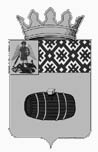 ОБЩЕСТВЕННЫЙ СОВЕТ МУНИЦИПАЛЬНОГО ОБРАЗОВАНИЯ «ВЕЛЬСКИЙ МУНИЦИПАЛЬНЫЙ РАЙОН»165150, Архангельская область, г. Вельск, ул. Советская, д. 52/15, тел/факс: 6-21-82, e-mail: osmovel@yandex.ruПротокол заседания Общественного совета муниципального образования «Вельский муниципальный район»Дата, время  заседания: 28. 02. 2019 года с 14.00 часов, каб. №17Председательствовал: Веревкин Николай Иванович – председатель Общественного совета МО «Вельский муниципальный район»Протокол вел(а): Лаврентьева Екатерина Сергеевна – Советник главы по связям общественности и СМИ.  Члены совета: Гусева Г.Я., Дроздюк В.С., Торопова Н.М., Любарская Т.Н., Тимофеева Т.А., Булатова В.И., Рыжкова З.П., Фомин В.С., настоятель Свято-Успенского храма А. Ермилов, Веревкина Г.А., Потехина М.П. (14.00 – 14.40 час.) О плане и задачах социально-экономического развития в 2019 году администрации МО «Вельский муниципальный район».Докладчик – Дмитрий Юрьевич Дорофеев, глава администрации МО «Вельский муниципальный район.               Решение: Информацию принять к сведению.Разное (14.40 – 15.20 час.) О досрочном сложении полномочий секретаря Общественного совета МО «Вельский муниципальный район» Н.И. Веревкина.Выступили: Н.И. Веревкин предложил принять заявление о досрочном сложении полномочий  председателя Общественного совета без проведения процедуры голосования.            Замечаний и предложений не поступило.           Решение: удовлетворить заявление о досрочном сложении полномочий без проведения процедуры голосования.О возложении обязанностей председателя Общественного совета.Выступили: Рыжкова З.П. предложила возложить исполнение обязанностей председателя Общественного совета на Гусеву Галину Яковлевну;Замечаний, предложений не поступило.За – 9Против - нетВоздержался – 2Не голосовала - 1Решение: Возложить исполнение обязанностей председателя Общественного совета на Гусеву Г.Я.Председатель Общественного советаМО «Вельский муниципальный район»                                                        Н.И. Веревкин